प्रेस विज्ञप्तिस्टाफ भर्ती के लिए रिक्तिकेन्द्रीय विद्यालय, बीआरबीएनएमपीएल मैसूर को निम्नलिखित श्रेणी के कर्मचारियों की शैक्षणिक सत्र 2023-24 के लिए अस्थायी/संविदा आधार पर आवश्यकता है प्रत्यक्ष साक्षात्कार की प्रस्तावित तिथि1. पात्र उम्मीदवारों का रिपोर्टिंग समय/पंजीकरण: सुबह 10.00 बजे से दोपहर 12 बजे तक। 2. अभ्यर्थियों को एक पासपोर्ट साइज फोटो और शैक्षणिक योग्यता की फोटोकॉपी लानी होगी। 3. पात्रता, पारिश्रमिक और नियुक्ति की शर्तों आदि के बारे में विवरण के लिए विद्यालय वेबसाइट https://brbnmplmysuru.kvs.ac.in/ पर जाएं ।PRESS RELEASEVACANCY FOR STAFF RECRUITMENTKendriya Vidyalaya, BRBNMPL Mysore requires the following category of staff on purely Temporary/Contractual basis for the Academic Session 2023-24.Proposed date of Walk-in-Interview Reporting time/Registration of eligible candidates: 10.00am to 12 pm. Candidates should bring one passport size photo and photocopy of educational qualifications.For the Details regarding the Eligibility, Remuneration & Conditions of Appointment etc. please visit school website  														         -Sd-                            Principal	ಕೇಂದ್ರೀಯ ವಿದ್ಯಾಲಯ, ಬಿ ಆರ್ ಬಿ ಎನ್ ಎಂ ಪಿ ಎಲ್   ಮೈಸೂರು -೫೭೦೦೦೩ केंद्रीय विद्यालय, बी आर बी एन एम पी एल ,नोट मुद्रण नगर , बी आर बी एन एम पी एल कैम्पस, मैसूरु – ५७०००३                                                       KENDRIYA VIDYALAYA BRBNMPL 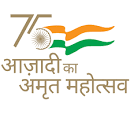 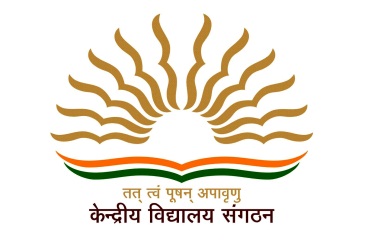 NOTE MUDRAN NAGAR, BRBNMPL CAMPUS, MYSURU -570003(An Autonomous Organization under the Ministry of Education, Govt. Of India): 0821 – 2971510            Email:  kvbrbmys@gmail.com          Website: https//:brbnmplmysuru.kvs.ac.inKV CODE: 2381    I    Station CODE: 44    I    Region Code: 02    I    CBSE Affiliation No.: 800154क्र.सं.पददिनांक 1प्राथमिक शिक्षक (कक्ष – 12 एवं डीएल.ईडी.)24 नवंबर 2023SL NOPost Date1PRT: (XII & DL.ED.)24th NOVEMBER 2023